Formulaire C16	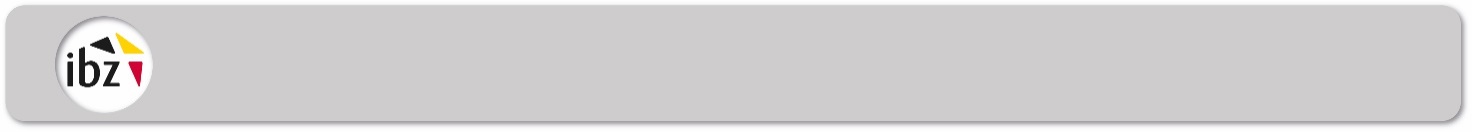 Notification du modèle de bulletin de vote aux Présidents des bureaux principaux de provinceCOLLÈGE ÉLECTORAL FRANÇAISBureau principal de collège Namur, le  ...………….........  2024Madame                 le Président,Monsieur	Conformément à l'article 128 du Code électoral, tel que modifié par l'article 24 de la loi du 23 mars 1989 relative à l'élection du Parlement européen, j'ai l'honneur de vous envoyer une copie du modèle du bulletin de vote. 	Il vous incombe de faire imprimer ce modèle sur le papier de couleur bleue destiné à cet effet.Le Président,Au bureau principal de province de ...............………......... (1)_________________________________________(1)	Pour la circonscription électorale de Bruxelles-Capitale, la tâche de bureau principal de province  est assurée par le bureau régional.